   Ароматный банановый кекс (постный)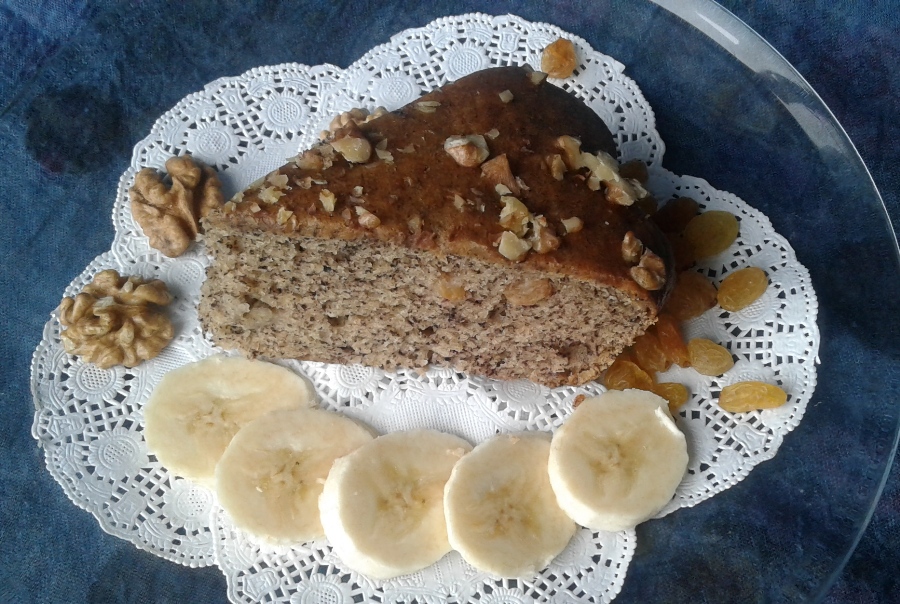 Простой рецепт вкуснейшего  рассыпчатого, ароматного, нежного  пирога.Состав:3-4 банана (для получения 2 стаканов пюре);0,5 стакана сахара (можно взять и немного меньше);6 ст.л. растительного масла без запаха;6 ст.л. натурального яблочного уксуса (можно заменить лимонным соком);2 ч.л. без горки соды;примерно 2 стакана муки;50 г. изюма;50 г. грецких орехов.Приготовление:Из бананов с помощью блендера приготовить 2 стакана пюре (бананы можно просто тщательно размять вилкой).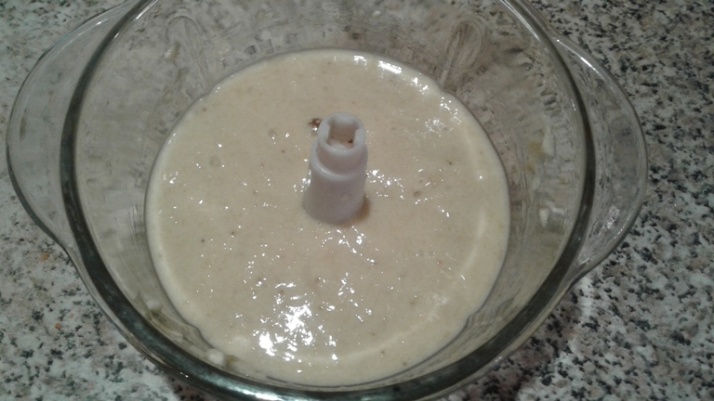 Добавить сахар, масло, уксус (или лимонный сок), муку, соду и изюм. 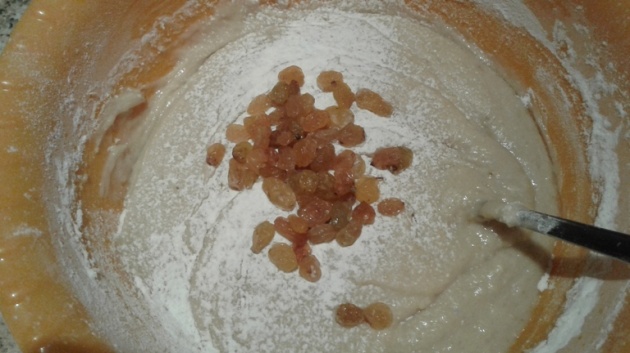 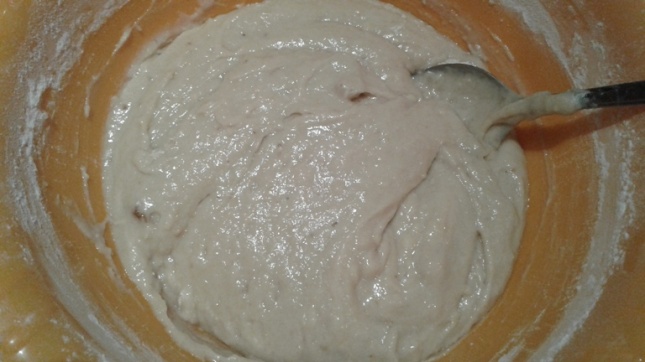 Тесто не должно расплываться и течь с ложки. Выложить в смазанную маслом форму, посыпать рублеными орехами и поставить в разогретую до 180 градусов духовку примерно на 40-45 минут. 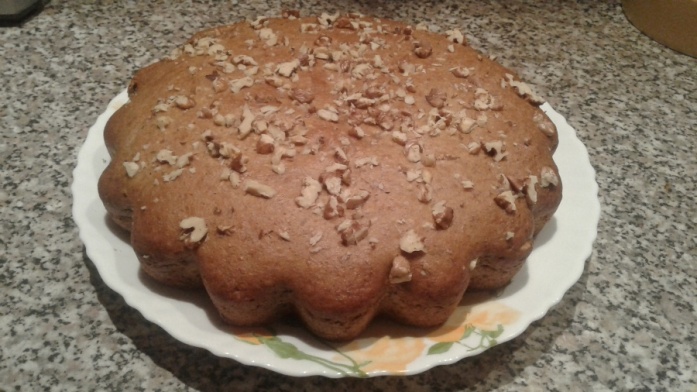 Выпекать до золотистого цвета. Пирог получается с хрустящей ореховой корочкой.                                 Приятного аппетита!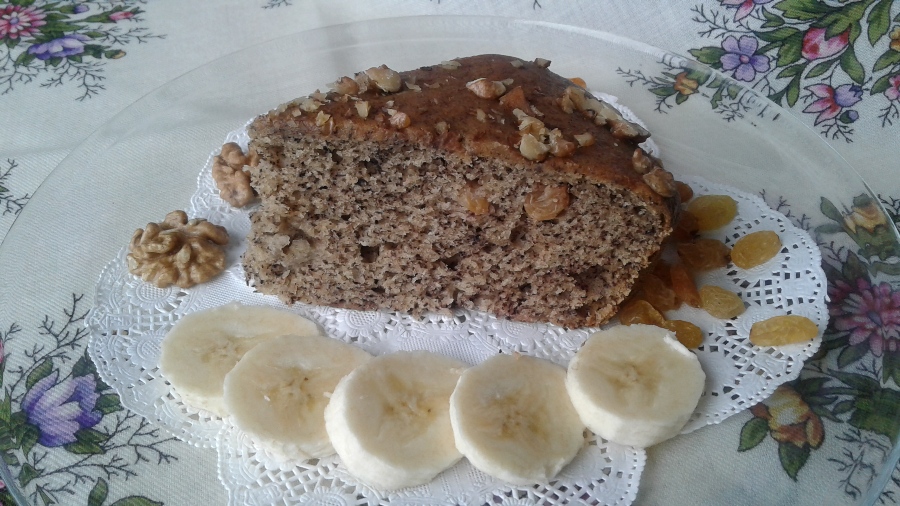 